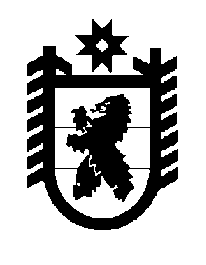 Российская Федерация Республика Карелия    ПРАВИТЕЛЬСТВО РЕСПУБЛИКИ КАРЕЛИЯРАСПОРЯЖЕНИЕот 21 октября 2019 года № 728р-Пг. Петрозаводск Внести в План мероприятий по подготовке и проведению празднования Дня Республики Карелия в 2019 году, утвержденный распоряжением Правительства Республики Карелия от 30 ноября 2018 года № 751р-П (Собрание законодательства Республики Карелия, 2018, № 11,                ст. 2405; № 12, ст. 2762),  с изменениями, внесенными распоряжением Правительства Республики Карелия от 11 июня 2019 года № 418р-П, изменение, изложив пункт 2 в следующей редакции:
           Глава Республики Карелия                                                              А.О. Парфенчиков«2.Ремонт фасада и кровли муниципального автономного учреждения «Медвежьегорский городской центр культуры и досуга», г. Медвежьегорск, ул. Дзержинского, д. 292019 годадминистрация муници-пального образования «Медвежьегорский муниципальный район» (по согласованию)».